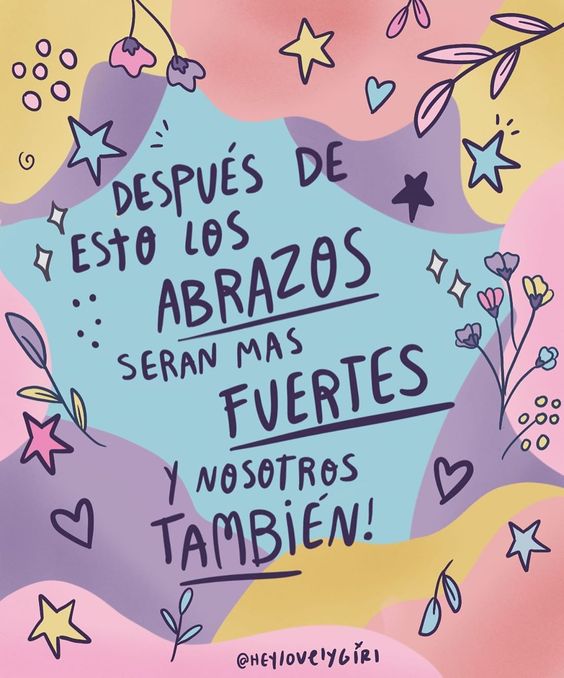                                 Liceo José Victorino Lastarria                                                 Rancagua                           “Formando Técnicos para el mañana”                                   Unidad Técnico-PedagógicaMODULO ELABORACION DE PRODUCTOS DE REPOSTERIA Nombre del alumno: 4 año B PASTELERIA María Antonieta Rivera Berrios antonieta.rivera@liceo-victorinolastarria.cl antonierb11@gmail.comPuedes enviar a cualquiera de estos correos, selecciona unoSemana del 26 al 30 de octubre OA: Elaborar productos de repostería, Tales como semi fríos, helados, postres de leche en base a frutas y en base a masas de acuerdo a fichas técnicas, normas de higiene, haciendo uso eficiente de los insumos equipos, maquinarias e instrumentos de cocina  Objetivo de la clase: ejecutar técnicas de postres semi fríos de frutas Instrucciones: realizar ficha técnica de  brochetas y enviar fotografías de tu  preparación paso a paso. TICKET DE SALIDA: (Sólo lo responden los estudiantes que retiran guías impresa) ¿Cuáles son las mejores frutas para ser bañadas en chocolate y por qué.	BROCHETAS DE FRUTAS 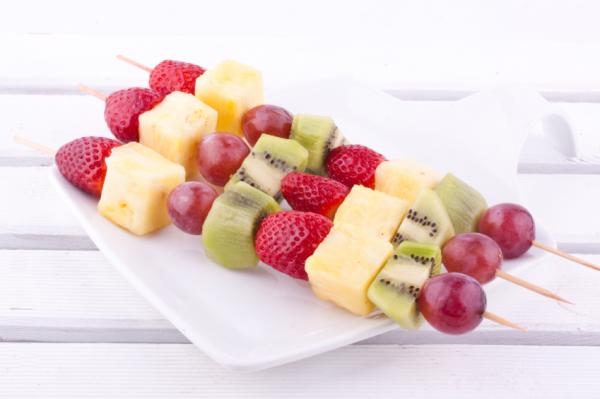 Las brochetas de fruta son una forma genial de introducir todo tipo de frutas en la alimentación de los más pequeños de la casa e incluso de los adultos más reticentes a comer este tipo de alimentos. Así mismo, se trata de una receta sencilla con la que podrás sorprender,Ingredientes: 3 kiwis 2 platanos  150 g de frutillas  2 rodajas de piña Chocolate fundido (derretido)Pasos a seguir para hacer esta receta:1En primer lugar, es importante destacar que las brochetas de frutas se pueden preparar con las frutas que más te gusten, así como también será muy importante que aproveches las frutas de cada temporada para que tengan un sabor mucho más intenso. Pelar todas las frutasCortar en macedonia de 2 x 2 centímetroColocar colores intercalados Empapar la brocheta con aceite Colocar fruta Derretir chocolateSumergir, esperar que se endurezcaServir muy frio Nota: los palitos listos los puedes montar en una piña, o base, mirando para arriba, no olvides enviar tus fotos BROCHETAS DE FRUTAS MIXTAS BAÑADAS EN CHOCOLATE Nombre de la preparación: Nombre de la preparación: Nombre de la preparación: PorciónPorciónT°Fotografía del plato 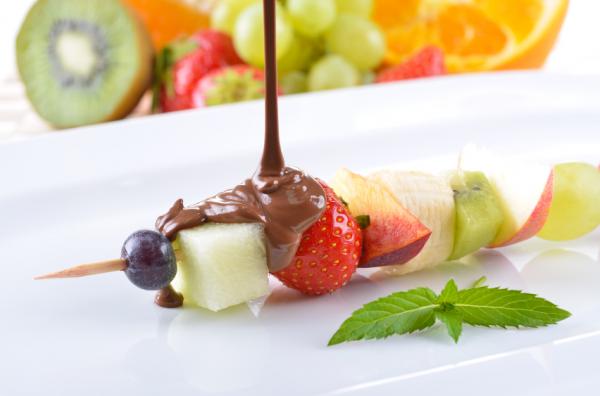 Puntos críticosPuntos críticosPuntos críticosPuntos críticosPuntos críticosPuntos críticosFotografía del plato IngredientesUnidad cantidadcantidadMise en placeProcedimiento1.2.3.4.5.6.7.8.9.10.11-12.Procedimiento1.2.3.4.5.6.7.8.9.10.11-12.Procedimiento1.2.3.4.5.6.7.8.9.10.11-12.Procedimiento1.2.3.4.5.6.7.8.9.10.11-12.Procedimiento1.2.3.4.5.6.7.8.9.10.11-12.Procedimiento1.2.3.4.5.6.7.8.9.10.11-12.